Дебаты  для учащихся 7 классов «Вирус сквернословия».Дебаты проходили во 2 школе. В мероприятии команда учащихся 7-Б класса МКОУ «БСОШ №1» под руководством педагога-психолога Е.А.Куринной заняла 1 место.23.01.2015.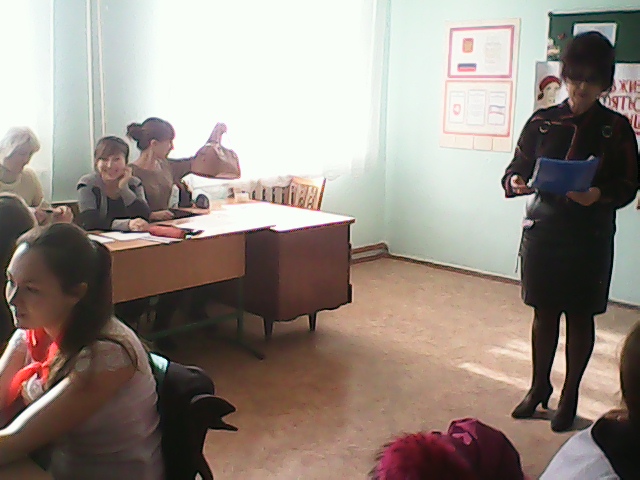 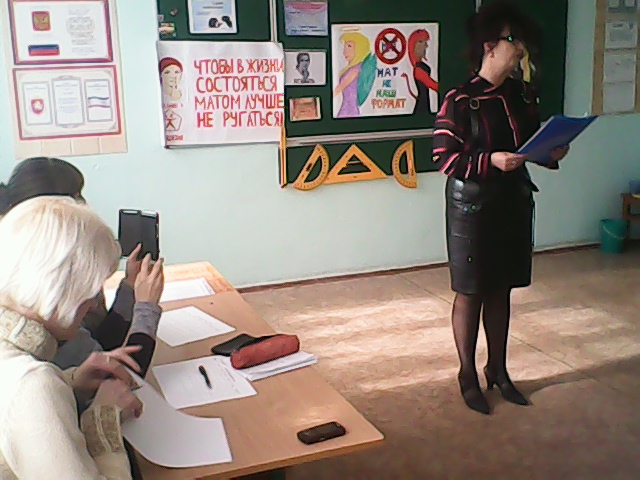 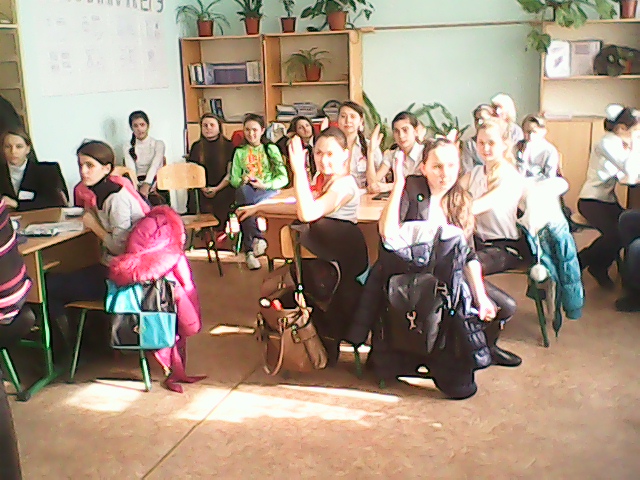 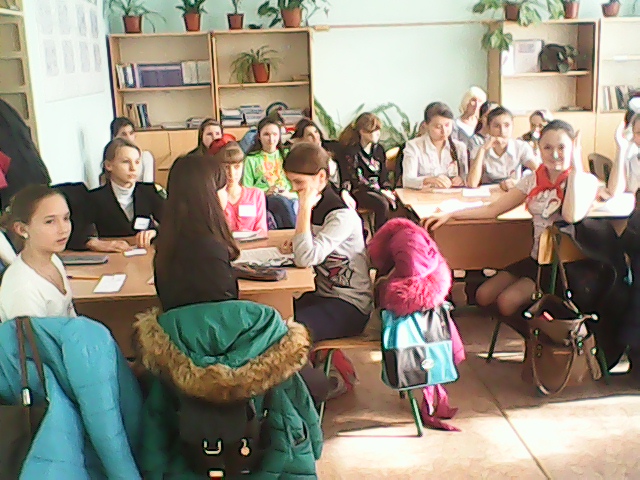 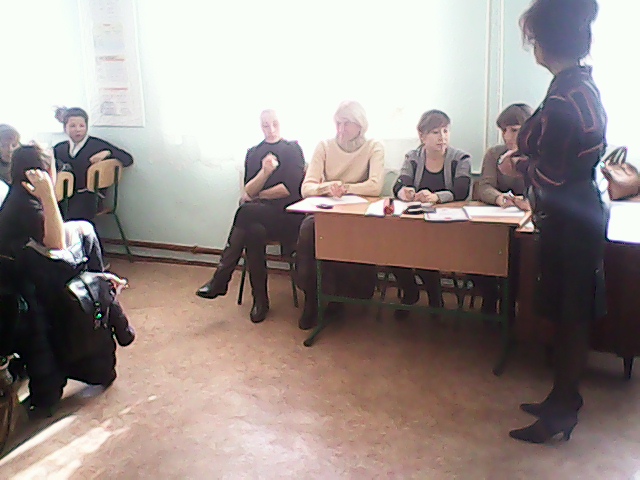 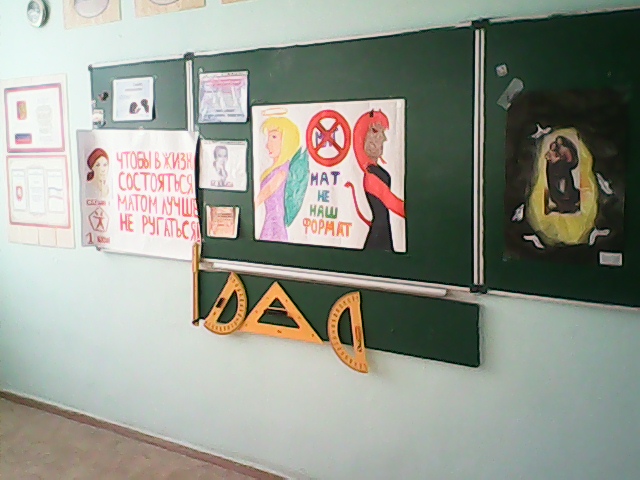 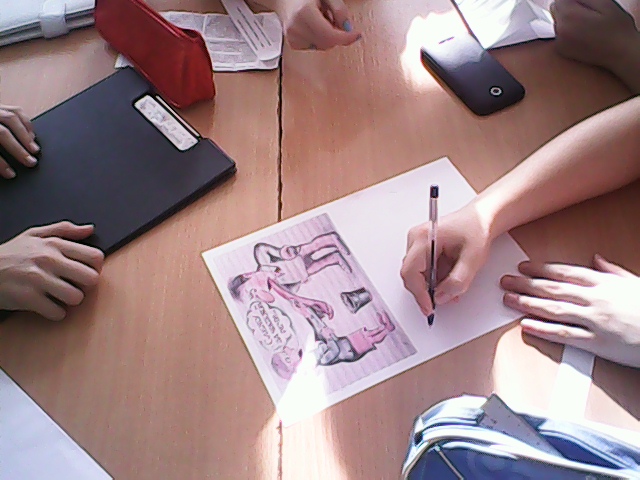 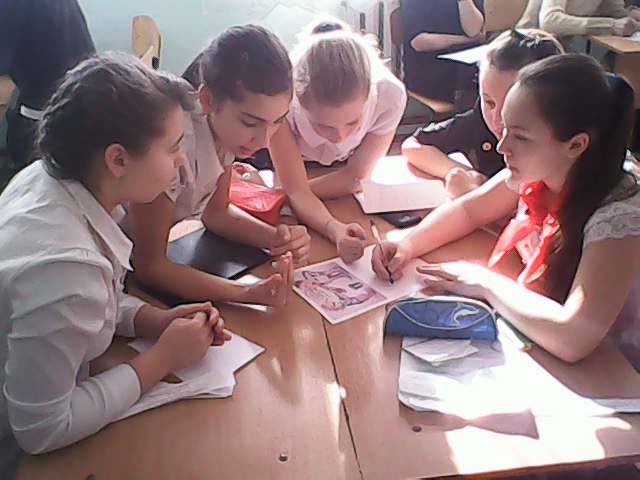 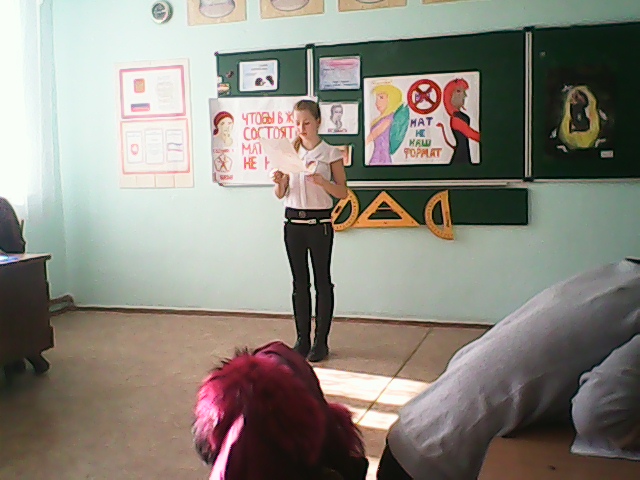 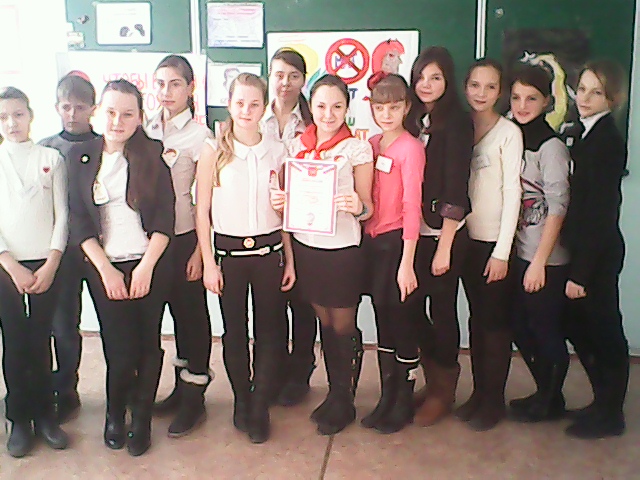 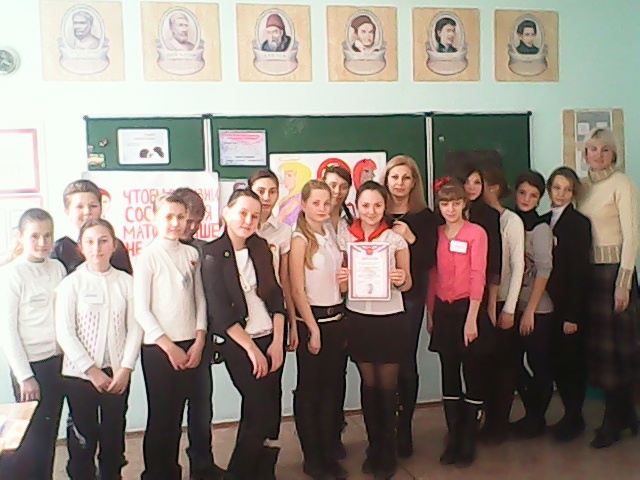 